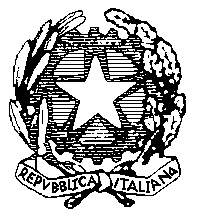 ISTITUTO COMPRENSIVO DI CANDIOLOP.le DELLA RESISTENZA, SNC - 10060 CANDIOLO (TOTEL: 011/9622308-309-FAX:011/9622792E-MAIL : toic83400e@istruzione.it – toic83400e@pec.istruzione.it – www.iccandiolo.gov.it C.F. 94043140014 – Codice Univoco Ufficio. UFQOJT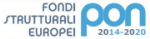 DOMANDA DI ISCRIZIONE ALLA SCUOLA DELL’INFANZIAAl Dirigente scolastico dell’Istituto Comprensivo di Candiolo_l_ sottoscritt.                                                                                                             .(cognome e nome)in qualità di genitore/esercente la responsabilità genitoriale/ tutore/affidatario                                                                                                                                                           CHIEDEl’iscrizione del     bambin __  	____________(cognome e nome)Alla scuola dell’infanzia di   _______________________________________________  per l’a.s. 2023-24(denominazione della scuola)chiede di avvalersi,sulla base del piano triennale dell’offerta formativa della scuola e delle risorse disponibili, del seguente orario:orario ordinario delle attività educative per 40 ore settimanali oppureorario ridotto delle attività educative con svolgimento nella fascia del mattino per 25 ore settimanalichiede altresì di avvalersi:dell’anticipo   per   i   nati   entro   il   30   aprile   2021  (frequenza   al   compimento   del   terzo anno per Infanzia Candiolo – da Gennaio 2023 per Infanzia Castagnole P.te e Piobesi T.se) ) subordinatamente alla disponibilità di posti e alla precedenza dei nati che compiono tre anni entro il 31 dicembre 2023.Il sottoscritto, consapevole delle responsabilità penali e amministrative a cui può andare incontro in caso di falsa dichiarazione, dichiara ai sensi del DPR del 28/12/2000 n.445 che tutte le attestazioni contenute nel presente modulo di domanda corrispondono a verità. La scuola si riserva il diritto di verificare le dichiarazioni rilasciate effettuando controlli a campione.dichiara che- _l_ bambin _ ___________________________________________________________________________(cognome e nome)                                                   (codice fiscale)- è nat_ a _________________________________________________ il________________________- è cittadino      italiano       altro (indicare nazionalità) _______________                  - è residente a                                                                            (prov.) ______________- Via/piazza ____________________________________________ n. ______  tel.___________________- L’alunno ha effettuato le vaccinazioni obbligatorie             SI’           NOIMPORTANTE: in ottemperanza alla legge n. 119 del 31/07/2017 si specifica che la frequenza dei bambini alla scuola dell’infanzia è subordinata all’essere in regola con il piano vaccinale vigente.- Presenza di intolleranze o allergie                   SI’                    NO    se  SI’         quali __________________________________________________________________ - Necessita di assunzione di farmaci salvavita                 SI’                    NO    se  SI’         quali ____________________________________________________________Dati anagrafici componenti nucleo familiareModulo per l’esercizio del diritto di scegliere se avvalersi o non avvalersi dell’insegnamento della religione cattolica per l’anno scolastico 2023/2024Premesso che lo Stato assicura l’insegnamento della religione cattolica nelle scuole di ogni ordine e grado in conformità all’Accordo che apporta modifiche al Concordato Lateranense (art.9.2), il presente modulo costituisce richiesta dell’autorità scolastica in ordine all’esercizio del diritto di scegliere se avvalersi o non avvalersi dell’insegnamento della religione cattolica.La scelta operata all’atto dell’iscrizione ha effetto per l’intero anno scolastico cui si riferisce e per i successivi anni di corso in cui sia prevista l’iscrizione d’ufficio, compresi quindi gli istituti comprensivi, fermo restando, anche nelle modalità di applicazione, il diritto di scegliere ogni anno se avvalersi o non avvalersi dell’insegnamento della religione cattolica.Scelta di avvalersi dell’insegnamento della religione cattolica          □Scelta di non avvalersi dell’insegnamento della religione cattolica   □Art. 9.2 dell’Accordo, con protocollo addizionale, tra la Repubblica Italiana e la Santa Sede firmato il 18 febbraio 1984, ratificato con la legge 25 marzo 1985, n. 121, che apporta modificazioni al Concordato Lateranense dell.11 febbraio 1929: .La Repubblica Italiana, riconoscendo il valore della cultura religiosa e tenendo conto che i principi del cattolicesimo fanno parte del patrimonio storico del popolo italiano, continuerà ad assicurare, nel quadro delle finalità della scuola, l’insegnamento della religione cattolica nelle scuole pubbliche non universitarie di ogni ordine e grado. Nel rispetto della libertà di coscienza e della responsabilità educativa dei genitori, è garantito a ciascuno il diritto di scegliere se avvalersi o non avvalersi di detto insegnamento. All’atto dell’iscrizione gli studenti o i loro genitori eserciteranno tale diritto, su richiesta dell’autorità scolastica, senza che la loro scelta possa dar luogo ad alcuna forma di discriminazione .I genitori dichiarano di aver preso visione dell’Informativa di cui all’art.13 del Regolamento Europeo 2016/679 circa il trattamento dei dati degli alunni, dei genitori o tutori, pubblicata sul sito d’Istituto in area FAMIGLIE/ISCRIZIONI/SCUOLA DELL’INFANZIA.  Alla luce delle disposizioni del codice civile in materia di filiazione, la richiesta di iscrizione, rientrando nella responsabilità genitoriale, deve essere sempre condivisa dai genitori. Qualora la domanda sia firmata da un solo genitore, si intende che la scelta dell’istituzione scolastica sia stata condivisa.Data _________________                                                                                   Firme leggibili________________________________________________________________________DICHIARAZIONI RELATIVE ALLA SITUAZIONE LAVORATIVA E FAMILIARESe il numero di iscrizioni fosse tale da rendere necessaria una lista d’attesa si procederà alla redazione di una graduatoria basata sui seguenti criteri deliberati dal Consiglio Art. 22 – CRITERI DI ACCOGLIMENTO DELLE DOMANDE D’ISCRIZIONE ALLA SCUOLA DELL’INFANZIARICONFERMA ISCRITTI DELL’ANNO PRECEDENTE NELLO STESSO PLESSO RESIDENTI NEL COMUNE SEDE DI PLESSO con precedenza agli alunnicon disabilità certificata e/o segnalati dai Servizi Sociali/Tribunale dei minoriiscritti entro la scadenza dei termini secondo l’età (precedenza ai bambini di 5-4-3 anni)RESIDENTI NEGLI ALTRI COMUNI DELL'IC con precedenza agli alunnicon disabilità certificata e/o segnalati dai Servizi Sociali/Tribunale dei minoriiscritti entro la scadenza dei termini secondo l’età (precedenza ai bambini di 5-4-3 anni) NON RESIDENTI NEI COMUNI DELL'IC CANDIOLO con precedenza agli alunnicon disabilità certificata e/o segnalati dai Servizi Sociali/Tribunale dei minoriiscritti entro la scadenza dei termini secondo l’età (precedenza ai bambini di   5-4-3 anni) Se, sia per il punto 1 che per il punto 2, fosse necessario stilare una graduatoria per eccesso di domande rispetto ai posti disponibili verranno applicati i seguenti ulteriori criteri con i relativi punteggi: - Alunni che vivono con un solo genitore o entrambi i genitori di cui uno con disabilità certificata L. 104/92, art. 3, comma 3 o invalidità min. 74% PUNTI 6 Alunni con fratelli/sorelle con disabilità certificata PUNTI 5 Alunni con entrambi i genitori che lavorano a tempo pieno PUNTI 5 Alunni che hanno fratelli/sorelle già frequentanti una classe a Tempo Pieno PUNTI 4 Alunni con un genitore che lavora a tempo pieno e un genitore che lavora a tempo parziale (pari o superiore al 60% dell’orario completo) PUNTI 4Alunni con un genitore che lavora a tempo pieno e un genitore che lavora a tempo parziale (inferiore al 60% dell’orario completo) PUNTI 3 Alunni che vivono con tre o più fratelli/sorelle frequentanti il primo ciclo d'istruzione e/o con età compresa tra 0 e 3 anni PUNTI 2Art. 23 - CRITERI DI ACCOGLIMENTO DELLE DOMANDE D’ISCRIZIONE ALLA SCUOLA DELL’INFANZIA DEGLI ALUNNI ANTICIPATARI Subordinatamente alla disponibilità di posti, gli alunni anticipatari che compiono i 3 anni entro il 30 aprile dell’anno successivo a quello previsto per l’iscrizione alla scuola dell’infanzia, potranno frequentare secondo i seguenti criteri:SCUOLA DELL’INFANZIA DI CANDIOLO: a partire dal giorno successivo a quello del compimento del terzo anno d’etàSCUOLA DELL’INFANZIA DI CASTAGNOLE PIEMONTE E PIOBESI TORINESE:a partire dal mese di Gennaio a condizione della raggiunta autonomia igienica-personale.In questo caso l’inserimento avverrà gradualmente e con modalità e tempistiche stabilite dalle insegnanti.  □    particolari esigenze gravi legate a presenza di disabilità ( da documentare ). In tal caso i genitori dovranno produrre la necessaria documentazione nei tempi che saranno comunicati dalla segreteria.   PRESA VISIONE INFORMATIVA UTILIZZO DEI DATI PERSONALIIl sottoscritto, presa visione dell’informativa resa dalla scuola ai sensi dell’articolo 13 del Regolamento UE 2016/679, dichiara di essere consapevole che la scuola può utilizzare i dati contenuti   nella presente autocertificazione esclusivamente nell’ambito e per i fini istituzionali propri della Pubblica Amministrazione (Regolamento ministeriale 7.12.2006, n. 305)Data                                             Firma___________________    ______________________________________________________________________    ___________________________________________________  Alla luce delle disposizioni del codice civile in materia di filiazione, la richiesta di iscrizione, rientrando nella responsabilità genitoriale, deve essere sempre condivisa dai genitori. Qualora la domanda sia firmata da un solo genitore, si intende che la scelta dell’istituzione scolastica sia stata condivisa.Firma di autocertificazione  	(Leggi 15/1968, 127/1997, 131/1998; DPR 445/2000) da sottoscrivere al momento della presentazione della domanda alla scuola)

INFORMATIVA SULLA RESPONSABILITA’ GENITORIALEIl modulo recepisce le nuove disposizioni contenute nel decreto legislativo 28 dicembre 2013, n.154 che ha apportato modifiche al codice civile in tema di filiazione.Si riportano di seguito le specifiche disposizioni concernenti la responsabilità genitoriale.Art. 316 co.1Responsabilità genitoriale.Entrambi i genitori hanno la responsabilità genitoriale che è esercitata di comune accordo tenendo conto delle capacità, delle inclinazioni naturali e delle aspirazioni del figlio. I genitori di comune accordo stabiliscono la residenza abituale del minore.Art. 337 – ter co.3 Provvedimenti riguardo ai figli.La responsabilità genitoriale è esercitata da entrambi i genitori. Le decisioni di maggiore interesse per i figli relative all’istruzione, all’educazione, alla salute e alla scelta della residenza abituale del minore sono assunte di comune accordo tenendo conto delle capacità, dell’inclinazione naturale e delle aspirazioni dei figli. In caso di disaccordo la decisione è rimessa al giudice. Limitatamente alle decisioni su questioni di ordinaria amministrazione, il giudice può stabilire che i genitori esercitino la responsabilità genitoriale separatamente. Qualora il genitore non si attenga alle condizioni dettate, il giudice valuterà detto comportamento anche al fine della modifica delle modalità di affidamento.Art. 337 – quater co. 3Provvedimenti riguardo ai figli.Affidamento ad un solo genitore e opposizione all’affidamento condiviso.Il genitore a cui sono affidati i figli in via esclusiva, salva diversa disposizione del giudice, ha l’esercizio esclusivo della responsabilità genitoriale su di essi; egli deve attenersi alle condizioni determinate dal giudice. Salvo che non sia diversamente stabilito, le decisioni di maggiore interesse per i figli sono adottate da entrambi i genitori. Il genitore i cui figli non sono affidati ha il diritto e il dovere di vigilare sulla loro istruzione ed educazione e può ricorrere al giudice quando ritenga che siano state assunte decisioni pregiudizievoli al loro interesse.  Alla luce delle disposizioni del codice civile in materia di filiazione, la richiesta di iscrizione, rientrando nella responsabilità genitoriale, deve essere sempre condivisa dai genitori. Qualora la domanda sia firmata da un solo genitore, si intende che la scelta dell’istituzione scolastica sia stata condivisa.Pertanto dichiaro di aver effettuato la scelta nell’osservanza delle norme del codice civile sopra richiamate in materia di responsabilità genitoriale.La compilazione del presente modulo di domanda d’iscrizione avviene secondo le disposizioni previste dal DPR 28 dicembre 2000, n. 445 “TESTO UNICO DELLE DISPOSIZIONI LEGISLATIVE E REGOLAMENTARI IN MATERIA DI DOCUMENTAZIONE AMMINISTARTIVA”, come modificato dall’articolo 15 della legge 12 novembre 2011, n.183Dichiaro altresì di aver letto, compreso e attuato quanto previsto dalle norme sopra richiamate.Firme leggibili_________________________________________________________________________________cognome nomedata e luogo di nascitaCodice FiscalePadreMadreTutoreEMAIL PADRENUMERO CELLULAREEMAIL MADRENUMERO CELLULAREEMAIL TUTORENUMERO CELLULARE